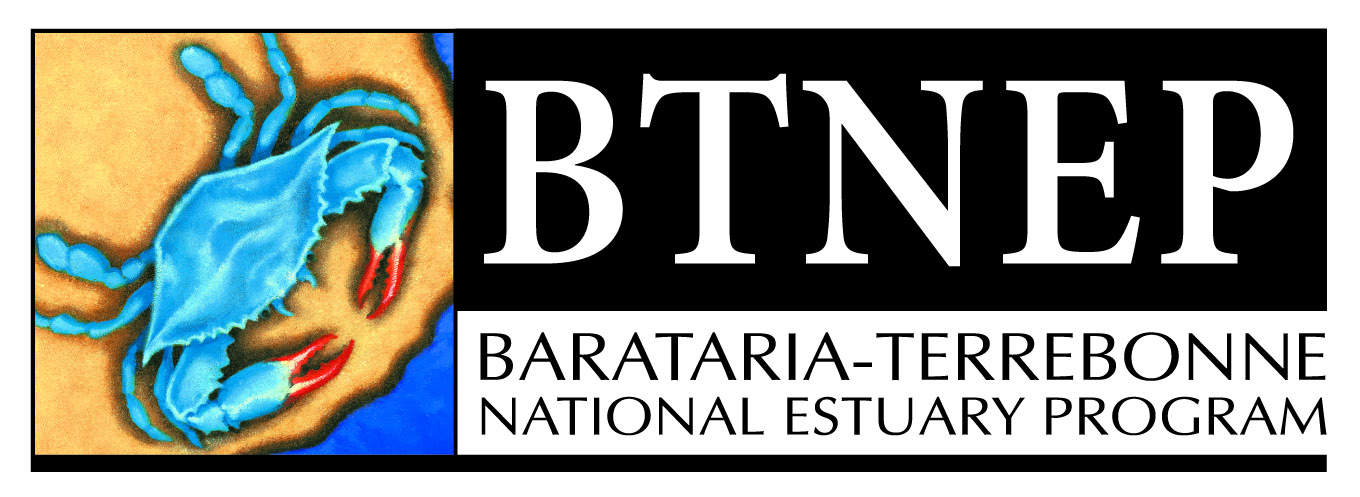 Barataria-Terrebonne National Estuary ProgramManagement Conference Agenda - Meeting #949:30 a.m. – 12:00 pm Thursday, February 4, 2021Nicholls State University Virtual Zoom MeetingCALL TO ORDER - 9:30 A.M. – 9:40 A.M.Welcome – Quenton Fontenot, BTNEP MC ChairmanRoll Call – Nicole Babin, BTNEP Office CoordinatorReading and Approval of Minutes from MC #93 PROGRAM ACTIVITIES - 9:40 A.M. – 9:50 A.M.Personnel Changes –  New hire BTNEP Director, T. Bradley KeithBTNEP Meeting Report – October 19, 2020 – January 10, 2021BTNEP Staff attended weekly staff meetingsBTNEP Staff attended the Management Conference Zoom meetingBTNEP Staff attended the CPRA Webinar: Sediment Retention in a River Diversion Receiving Basin: Lessons from Davis PondDean attended CPRA Board Meeting via web site link; the LUMCON Monthly Team Management Team meeting; the ANEP Tech Transfer meeting - Climate ResiliencyDean, Nicole and Seth attended a meeting with Emily Knoblcoh with White Car MarketingAlma attended Bayou Lafourche Freshwater District meeting; a meeting with Anh Tran at Spahr's to discuss signage; the Gulf of Mexico Alliance Marine Debris Mid-year meeting; the Keep Louisiana Beautiful Affiliate Committee meeting; the University Affiliate Meeting for Keep Louisiana Beautiful; the Louisiana Recycling Coalition Board Strategic Agenda meeting; the "Fully Serving the Underserved" Workshop; the Keep Louisiana Beautiful Session 2,3,4,5, and 6 of Virtual Conference; the GOMA EE Team Call; a Zoom presentation to Tulane: Animals of the Estuary; a Conference Call with Richard Abramowitz, Brightmark Recycling; a meeting with Dottie Hartman - Contract for Teachers' Workshop; the GOMA State Champion Status Call;  Louisiana Recycling Coalition Officers Meeting; the Louisiana Recycle Coalition Board Meeting; the Louisiana National Estuarine Research Reserve Public Meetings; the Planning GOMA Education and Engagement Team Conference Call; the EPA Trash Free Waters Webinar: Experiences and Lessons Learned from Trash Capture Projects; the "Fully Serving the Underserved" Workshop PlanningDelaina attended a Teleconference meeting with Rob Dobbs (Louisiana Division of Wildlife and Fisheries) to discuss future funding opportunities for coastal breeding bird population studies; a Teleconference meeting with Justine Whitaker (Nicholls State University) to discuss a potential bird monitoring project at Nicholls farm; Phone Conference Call meeting with Tina Whitaker to discuss bird research on Nicholls farm. Delaina attended a Conference Call for Winter Shorebird and Benthic Analysis Status; Meeting for Caminada Headlands and Whiskey Island Projects; the Water Bird Society 44th Annual meeting Virtual Conference; the Virtual Christmas Bird Count compilers & regional editors meeting; the Virtual Characteristics of the geographic range, reproductive status, and predatory dynamics of apple snails (Pomacea maculata) in the Barataria-Terrebonne estuary (Jesse DuBose Thesis Defense); a NOAA Restore Grant meeting Conference call; the CWPPRA Technical Committee Virtual meeting; participated in LUMCON’s Women in Science Project Zoom meeting; a Winter Bird Analysis meeting focusing on Caminada Headland Robust Data with Paul Leberg (UL) and Darin Lee (CPRA) via Zoom; a meeting with the Nature Conservancy to discuss bird habitat restoration work on Grand IsleDelaina attended the following Webinars: Integrating Open Science Tools into NEP Workflows; Collaborating with Employees - Improving Culture & Processes; Banding Drives the Science of Migration; Using Community and Food-Web Approaches to Inform Marsh Restoration in Coastal Louisiana; Bird-friendly Communities and Plants for Birds; Sediment Diversions in the Mississippi River Delta; A Study of Wilson’s Plover Natal Dispersal in Southeast Louisiana; Survival and Growth of Common Nighthawk chicks on South Louisiana Beaches; Landscaping a Better Coast: Terraces as a Restoration Tool Natalie attended a Webinars: Conservation of Monarchs in Mexico; Exploring Nature thru Sound and Music; Migration, Exploring the Remarkable Journey of Birds; Planning your plantingNatalie attended a meeting with the Saint Francis Vegetable Garden Team to discuss pollinator gardens Siva and Andrew met to discuss about the Home sewage assistance programs in the Bayou Folse and Bayou Lafourche watersheds with Pat Gordon, Kevin Belanger (SCPDC), Ben Malbrough (BLFWD) Siva attended a Webinars: Health Effects Associated with Harmful Algal Blooms and Algal Toxins; Series for master naturalist of greater New Orleans about water quality and water shed work in the bayou Folse project and the bayou Lafourche projectSiva and Andrew attended a Teleconference with Aimee Preau, LDEQ regarding new sampling protocol for Bayou Folse watershedAndrew attended the ANEP Annual Meeting of the Board of Directors and the Louisiana state Watershed Initiative Region 6 Steering Committee meeting Matt attended the Terrebonne Coastal Zone Meeting and the Davis Pond Advisory MeetingPresentations/Exhibits/Field Trips/ Volunteer Events –  October 19, 2020 – January 10, 2021Natalie conducted Chimney Swift Tower monitoring and Pollinator plant maintenance  Natalie attended the Half-Earth Day virtual eventAndrew and Siva conducted Bayou Lafourche and Bayou Folse water samplingMatt worked at the Nicholls Farm maintaining plants, seeding, and working on greenhouse and irrigation module; collecting seeds in Grand IsleMatt attended the Terrebonne Basin Barrier Island and Beach Nourishment press field trip Matt collected live oak acorn and hackberry seedsMatt, Seth and Alma attended the Queen Bess PlantingAlma and Natalie attended the LSU Ag Center Virtual Home Composting Course Alma worked on the QSM Judge Training and the Louisiana Recycle Coalition Agenda Andrew presented a Zoom Presentation Webinar: series for master naturalist of greater New Orleans about water quality and water shed work in the bayou Folse project and the bayou Lafourche projectSiva and Andrew conducted Water sampling, macroinvertebrate sampling, and Plant IDAndrew and Siva attended Plant ID and Water Quality for La Master Naturalist of Greater New Orleans Spring and Fall 2020 Coastal Restoration WorkshopAndrew presented a Zoom Presentation to La Master Naturalist of Greater New Orleans on Coastal Land Loss and RestorationAdditional Topics:  –  October 19, 2020 – January 10, 2021Dean managed grants and budgets via email and phoneNicole and Dean worked on weekly administrative duties via email and phoneNicole worked with Linda Tabor via email and phoneNicole worked with LUMCON Staff via email and phoneAlma worked with Nicki Boudreaux and Anh on signs for Bayou Lafourche and Spahr's Alma worked on Elmer's Island Cooperative AgreementAlma applied for a grant from CitgoAlma prepared for Elmer's Island Cleanup ProjectAndrew worked on LDEQ Bayou Folse quarterly and final report edits Andrew worked on a presentation/debate for Loyola's Institute for Environmental Communications Environmental CommunicationsSiva coordinated with SCPDC regarding Bayou Lafourche home sewage assistance flyer for homeowners Siva coordinated with Pat Gordon, SCPDC about the Bayou Lafourche watershed home sewage assistance flyerSeth worked on the 2021 Tidal Graph Calendar  Seth worked on the BTNEP Indicator Report and Request for ContractMatt and Seth prepared equipment for Queen Bess planting.III	 MEDIA COVERAGE (For October 19, 2020 – January 10, 2021)Media Coverage “Fletcher students participate in Queen Bess Island restoration project,” – December 17, 2020 Thibodaux Chamber Insight (Thibodaux, LA)“Fletcher students, faculty help restore wildlife refuge,” – December 3, 2020 houmatoday.com (Houma, LA)“Volunteers plant mangrove bushes to add nesting habitat at Queen Bess Island,” – November 29, 2020 iberianet.com, The Daily Iberian (New Iberia, LA)“Area volunteers help bolster island that is home to thousands of nesting brown pelicans,” – November 27, 2020 dailycomet.com (Thibodaux, LA)“An effort to plant Queen Bess Island for Louisiana pelicans,” – November 22, 2020 Huron Daily Tribune (Bad Axe, MI)“How 2020 has impacted our coast,” – November 19, 2020 Thibodaux Chamber Insight (Thibodaux, LA)“On Louisiana’s coast, a second effort to plant Queen Bess Island for pelicans,” – November 14, 2020 NOLA.com (New Orleans, LA)PROJECT STATUSRequest for Payment – Invoice 10 – “Nutrient and Bacterial Analysis in the Bayou Lafourche Watershed” Grant Number 671WQIE/MX-00D87219 – Siva Nunna Request for Payment – Invoice 05 – “Water Quality Improvement, Education, and Outreach in the Bayou Lafourche Watershed, Barataria-Terrebonne National Estuarine System” Grant Number MX-00D87219-0 / 671WQIE – Siva Nunna Request for Payment “Layout and Design of Audubon’s Louisiana” EPA Tracking Number 2018-07 – Natalie WatersFinal Deliverable - “Layout and Design of Audubon’s Louisiana” EPA Tracking No.# 2018-07 – Natalie WatersRequest for Payment – “BTNEP 2020 Media Relations” EPA Grant No. CE-000666014, EPA Tracking No. 2018-20, Seth MoncriefRequest for Payment – Invoice 11 – “Nutrient and Bacterial Analysis in the Bayou Lafourche Watershed” Grant Number 671WQIE/MX-00D87219 – Siva Nunna Request for Payment – “Design and Layout of the 2021 Tidal Graph Calendar” EPA Grant Number CE-01F68001 EPA Tracking 2020-09 – Seth MoncriefRequest for Contract - “2021 BTNEP Social Media and Public Relations” EPA Grant No. CE-01F83101 EPA Tracking No. 2021-09– Seth MoncriefIV. SCHEDULE NEXT BTNEP MANAGEMENT CONFERENCE MEETING DATE –             9:50 A.M. – 9:55 A.M.Save the Date – February 4, 2021 – Virtual Meeting, Nicholls State UniversitySave the Date – May 6, 2021 – Location TBD, Nicholls State UniversitySave the Date – August 5, 2021 – Location TBD, Nicholls State UniversitySave the Date – November 4, 2021 – Location TBD, Nicholls State University      V.  OTHER IMPORTANT UPCOMING EVENTS AND RELATED DATES – DISCUSSION ITEMS – 10:00 A.M. – 12:00 Noon“The Coastal Center at Nicholls State University”, Dr. John Doucet and Dr. Clune, Nicholls State University (20 minutes)“Barataria-Terrebonne Estuary System Climate Change Adaptation Plan”, Scott Hemmerling, The Water Institute (20 minutes)VII. NEW BUSINESS  ANNOUNCEMENTSOn Wednesday, January 13, 2021, the President signed into law: H.R. 4044, the “Protect and Restore America’s Estuaries Act,” which reauthorizes the National Estuary Program through FY 2026IX. ADJOURN 